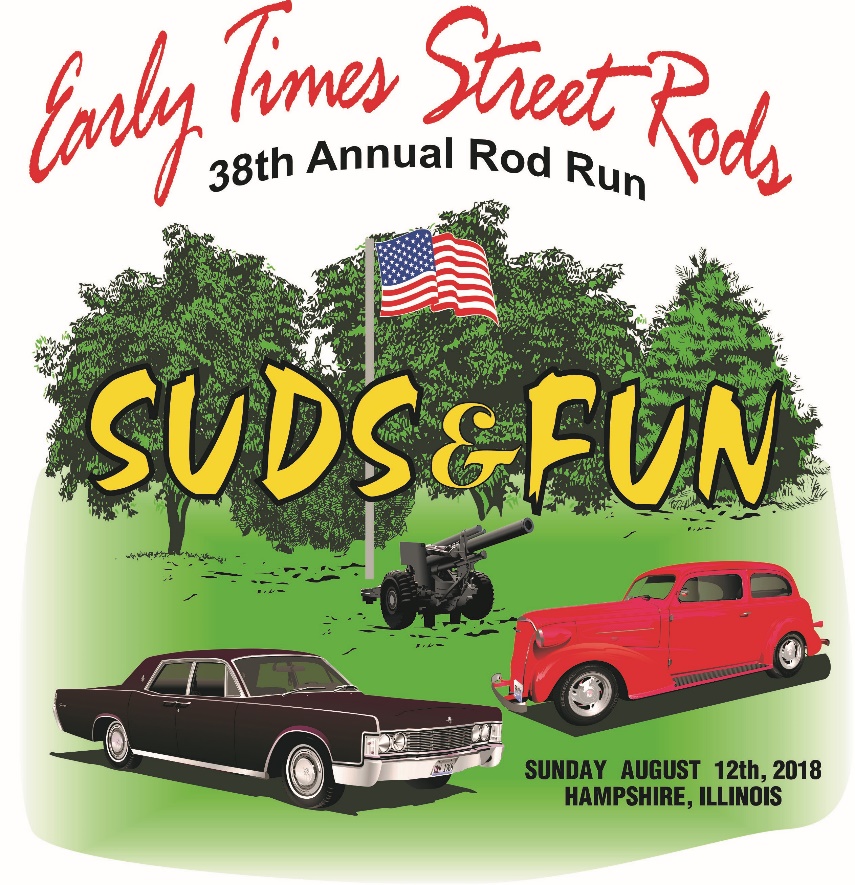 Sunday, August 12, 2018		           Open Car Show: Entry $ 18.00Hampshire, IL (400 East Jefferson St.) 	           Over 600 cars at past showsRegistration: 8am – Noon 				Suds & Fun Beer tent Awards: 2:30 pm                                                 Food Tent CONTACT:   Don    847-727-3006	                      Door prizes and 50/50 raffle                          	         Linda 708-278-6944                        More Trophies and Food WagonCome join us in our beautiful park for a car show that is laid back, with a picnic like atmosphere. This show is not judged by classes, but for fun, our staff awards a Best of the Brew plaque to several lucky cars.  This is Northern Illinois largest and longest running car show held by a single home town car club. Hope to see you there!  ……..Early Times Street Rods.            To print a registration form go to SUDSANDFUN.COMEvent T-shirts to all pre-entries post marked before July 6thNo pre-entries will be mailed: you must arrange pick-up if not presentAll pre-entries must include full payment and this completed registration form(Detach here)Name: ____________________________________________ E-mail _____________________________________Address: _____________________________________________________City: ______________________State: _______ Zip: _______________ Phone: __________________________ Car ____________________________T-shirt size (circle one)      S       M         L        XL        XXL         XXXLNotice – No trailers, scooters, golf carts, etc. allowed unless authorized by Early Times Street Rods. Liability: In consideration of the acceptance of the right to participate, entrants, by the signing of this form, release and discharge Early Times Street Rods of Northern Illinois, Inc. and their officers, members and anyone else connected with the presentation of this year’s       Suds & Fun event of and from any claim from any cause whatsoever that may be suffered by an entrant, or family member,; to their person or property. I have read and agree to all conditions. _________________________________________________				_________________________________________Entrant’s signature								Guardian if entrant is under 18MAIL TO: Early Times Street Rods P.O. Box 312 Hampshire, IL  60140